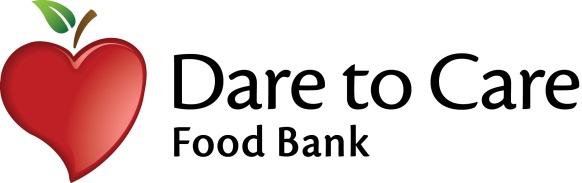 Volunteer Agreement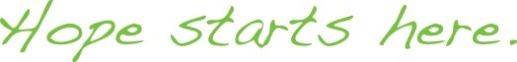 I agree to serve as a volunteer for the pantry or kitchen partner of Dare to Care Food Bank to serve neighbors in our community. I understand that I will not receive any financial compensation or preferential treatment while serving as a volunteer. I agree to the following:I will treat neighbors with respect and provide culturally-appropriate and trauma-informed services.I will follow the procedures and guidelines set forth by the pantry or kitchen, Dare to Care, Feeding America, and the USDA.I will keep information collected from neighbors confidential.I understand I am not working in exchange for food or goods.If I receive food from the pantry, I agree to go through the same process as other neighbors. If I receive food from the kitchen, I agree to consume food in a congregate setting with other neighbors.I agree to embrace these values as a volunteer:Provide a welcoming and positive experience.Practice active listening.Show empathy.Treat everyone with dignity and respect.Be mindful of neighbor's time.Be pleasant, transparent, and honest.Invite feedback.Consider the neighbor perspective.Thank you for your service and for sharing Dare to Care's vision of a hunger-free Kentuckiana.Volunteer Name (Printed):Volunteer Signature: